8-м ключових компонентівнової української школи/01   Новий зміст освіти, заснований на формуванні компетентностей, необхідних для успішної самореалізації в суспільстві./02   Умотивований учитель, який має свободу творчості й розвивається професійно./03   Наскрізний процес виховання, який формує цінності./04   Децентралізація та ефективне управління, що надасть школі реальну автономію./05   Педагогіка, що ґрунтується на партнерстві між учнем, учителем і батьками./06   Орієнтація на потреби учня в освітньому процесі, дитиноцентризм./07   Нова структура школи, яка дозволяє добре засвоїти новий зміст і набути компетентності для життя./08   Справедливий розподіл публічних коштів, який забезпечує рівний доступ усіх дітей до якісної освіти.10 ключових компетентностей для нової української школи/01   Спілкування державною (і рідною у разі відмінності) мовами./02   Спілкування іноземними мовами./03   Математична грамотність./04   Компетентності в природничих науках і технологіях./05   Інформаційно-цифрова компетентність./06   Уміння вчитися впродовж життя./07   Соціальні і громадянські компетентності./08   Підприємливість./09   Загальнокультурна грамотність./10   Екологічна грамотність і здорове життя.8-м ключових компонентівнової української школи/01   Новий зміст освіти, заснований на формуванні компетентностей, необхідних для успішної самореалізації в суспільстві./02   Умотивований учитель, який має свободу творчості й розвивається професійно./03   Наскрізний процес виховання, який формує цінності./04   Децентралізація та ефективне управління, що надасть школі реальну автономію./05   Педагогіка, що ґрунтується на партнерстві між учнем, учителем і батьками./06   Орієнтація на потреби учня в освітньому процесі, дитиноцентризм./07   Нова структура школи, яка дозволяє добре засвоїти новий зміст і набути компетентності для життя./08   Справедливий розподіл публічних коштів, який забезпечує рівний доступ усіх дітей до якісної освіти.10 ключових компетентностей для нової української школи/01   Спілкування державною (і рідною у разі відмінності) мовами./02   Спілкування іноземними мовами./03   Математична грамотність./04   Компетентності в природничих науках і технологіях./05   Інформаційно-цифрова компетентність./06   Уміння вчитися впродовж життя./07   Соціальні і громадянські компетентності./08   Підприємливість./09   Загальнокультурна грамотність./10   Екологічна грамотність і здорове життя.Відділ освіти, молоді та спорту Світловодської райдержадміністраціїКомунальний заклад «Світловодський РМК»семінару – практикуму керівниківзагальноосвітніх навчальних закладів«Нормативно-правове забезпечення функціонування освітньої системи. Системно-аналітична робота керівника навчального закладу»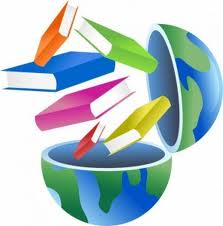 15 грудня  2017 рокуМиронівська зш I-II ступенівВідділ освіти, молоді та спорту Світловодської райдержадміністраціїКомунальний заклад «Світловодський РМК»семінару – практикуму керівниківзагальноосвітніх навчальних закладів«Нормативно-правове забезпечення функціонування освітньої системи. Системно-аналітична робота керівника навчального закладу»15 грудня  2017 рокуМиронівська зш I-II ступенівПроблема: Нормативно-правове забезпечення функціонування освітньої системи. Системно-аналітична робота керівника навчального закладуМета: - ознайомлення із складовими діяльності керівника  закладу та  інноваційними технологіями методичної роботи у загальноосвітній школі.Структурно – часова модель семінаруПрезентаційний модуль:-   - вступне слово Скопича С. А., начальника відділу-  – Візитка школи «Ми – Миронівська загальноосвітня школа»Сачевська Л. Ю., директорКасько Ю. А., заступникНауково – методичний модуль: -  -  Про 15 тез нового Закону України «Про освіту»Мізинець О. А., головний спеціаліст -  - Про особливості проведення ЗНО у 2018 роціКулинич О. М., методист КЗ РМК -  - Про трудове законодавство в освіті, вимоги до ведення документації з кадрових питаньРябчун Н. І., методист КЗ РМК -  - Про ведення в школі основної документації з виховної роботи.Косенко Л. В., методист КЗ РМКIII. Практичний модуль:Творча майстерня: - - Відвідування заходів: - Презентація методичної роботи школи «Роль методичної роботи в розвитку професійної компетентності вчителя» - Касько Ю. А.;- Презентація методичного об’єднання вчителів гуманітарного циклу – Конограй О. В.- Майстер-клас засідання методичного об’єднання вчителів початкових класів «Від творчого вчителя - до успішного учня» - Рак Л. Б.;- Фрагмент методичної оперативки вчителів природничо-математичного циклу з проблеми «Ситуація успіху – шлях до формування життєвих компетентностей учнів» ( формат вернісаж педагогічних ідей - Горбаченко Т. О.;- Фрагмент постійно діючого семінару класних керівників з проблеми «Традиції та новаторство в роботі класних керівників» (формат - методичний ринг) - Гарасько Н. І. - – Аналіз та обговорення заходів. IY. Рефлексійний модуль: - - Тренінг «КОНФЛІКТИ ТА КОМФОРТ - ЦЕ НОРМА ЖИТТЯ»Рябчун Н. І., методист КЗ РМК;-  - Індивідуальні консультації. Прийняття рішень за підсумками семінару. методисти КЗ РМК